IntroductionThe purpose of this document is to list all the data elements collected online from the Epidemic Intelligence Service (EIS) program alumni. The data elements are grouped by the high level entities in the system.The Fellowship Management System (FMS) alumni directory system is a self-service connection to allow alumni to update their personal information including current address, contact information and education. FMS is a robust flexible framework and has been successfully tailored for the various CDC fellowships including EIS.Document StructureThis document is broken down by the major sections/screens of the alumni directory system. The alumni login & registration pages are documented as the separate section. A section has its own chapter that is further divided by subsections where applicable. Each section/subsection contains:Table that lists the data elements (column name), column label, high level entity, list of values and the figure number where the column are displayed.Screen-shots to illustrate the instructions and label of the data elements. The consolidated lists of values are documented in Appendix C.The emails generated by system are documented in Appendix A, and the data element differences between the EIS and other programs are documented in Appendix B.Login and Registration PagesLogin PageTable 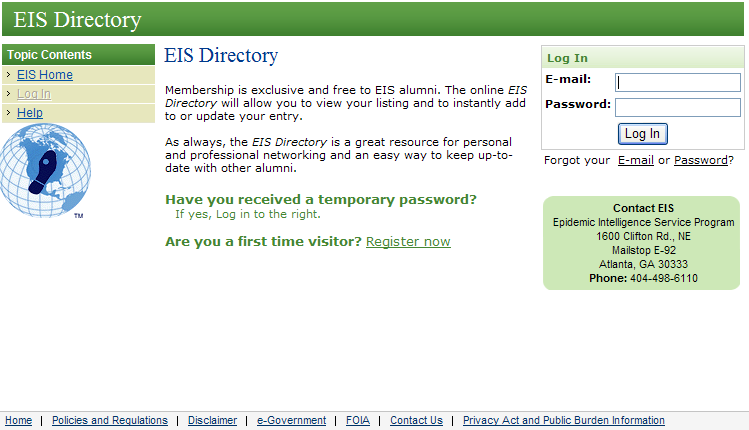 Figure — Figure —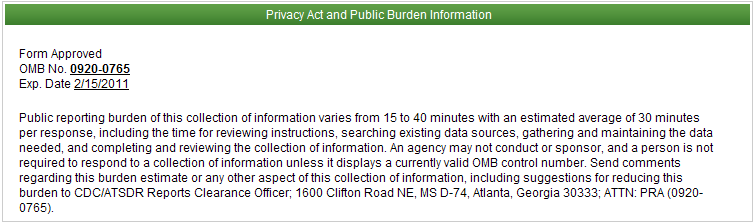 Registration PageTable 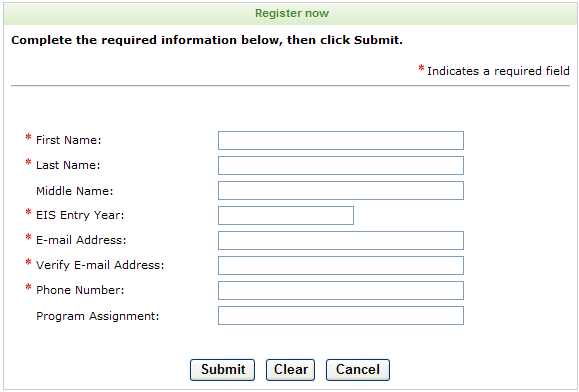 Figure —Forgot Your E-mail?Table 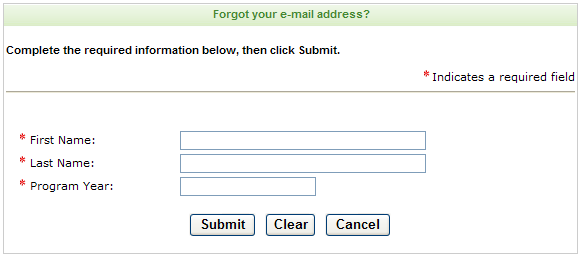 Figure —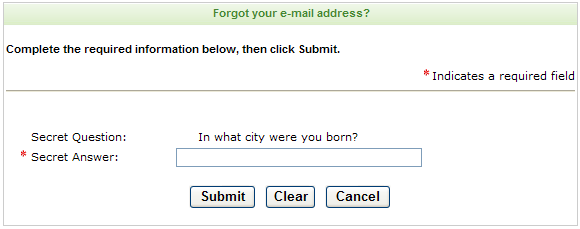 Figure —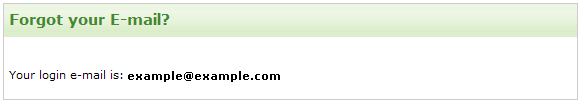 Figure —Forgot Your Password?Table 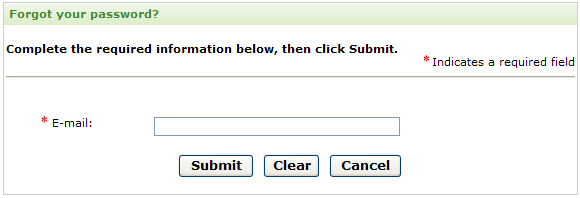 Figure —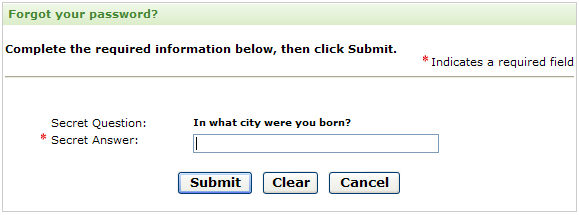 Figure —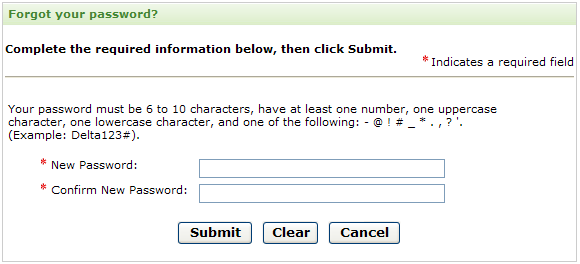 Figure —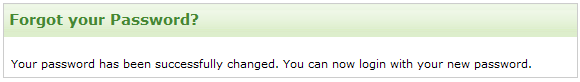 Figure —Reset PasswordTable 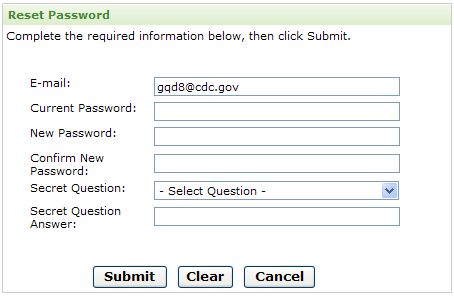 Figure —Electronic ConsentTable 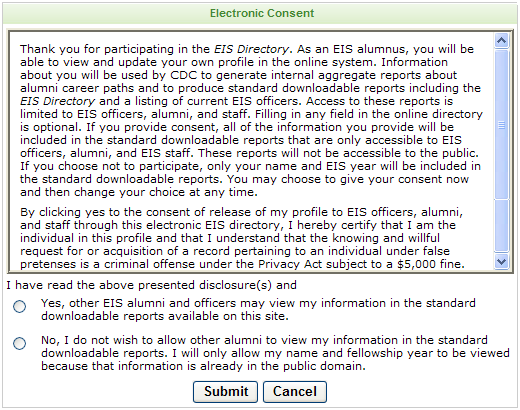 Figure —Contact InformationTable 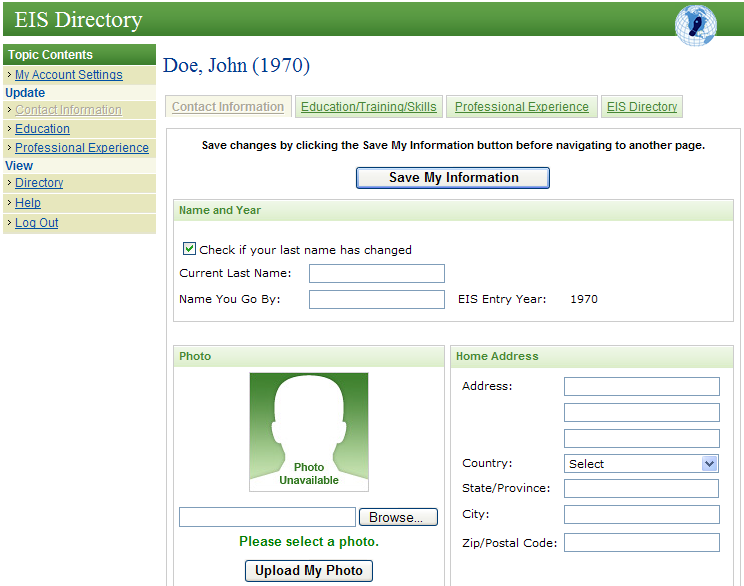 Figure —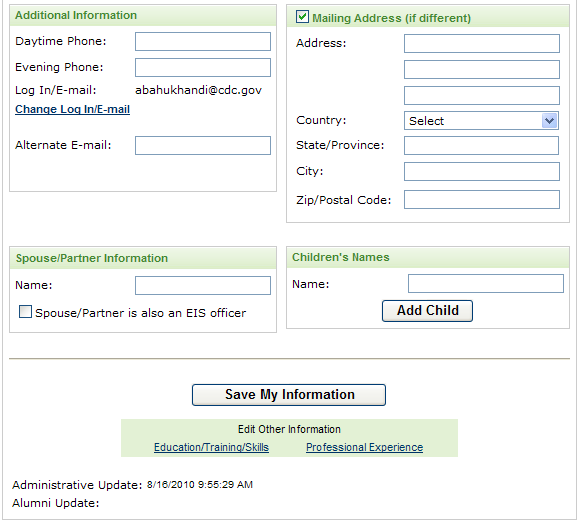 Figure —Education/Training/Skills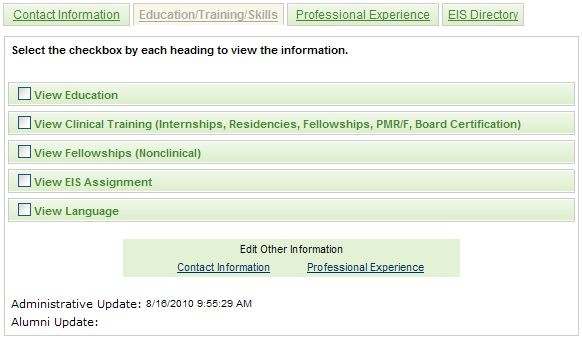 Figure EducationTable .1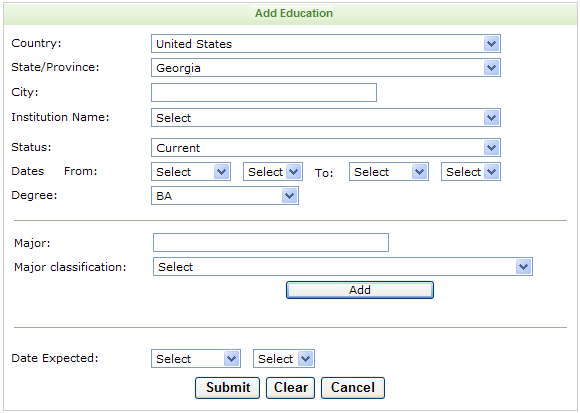 Figure —Clinical Training Table .2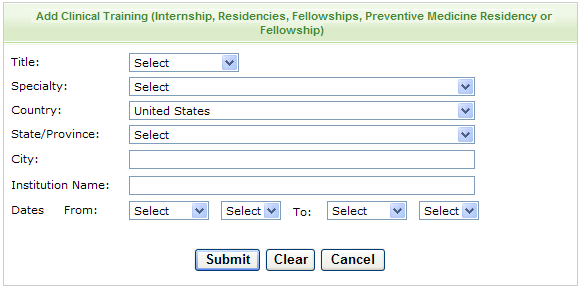 Figure —Board Certification  Table .3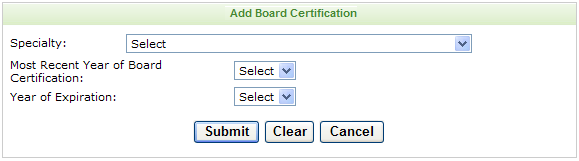 Figure —FellowshipTable .4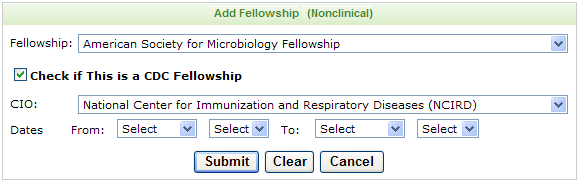 Figure —EIS AssignmentTable .5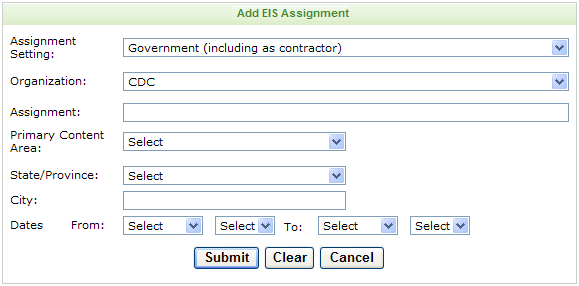 Figure —LanguageTable .6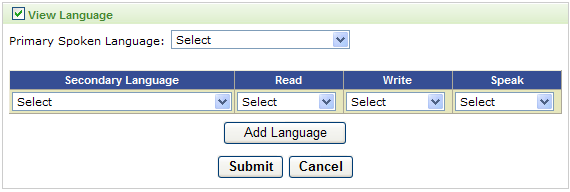 Figure —Professional Experience Table 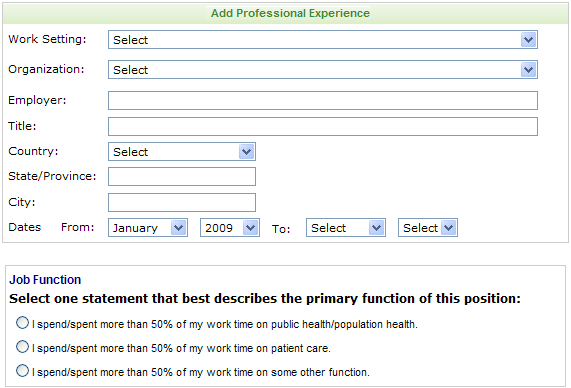 Figure —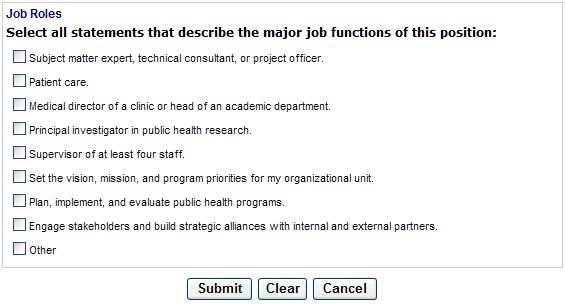 Figure —Directory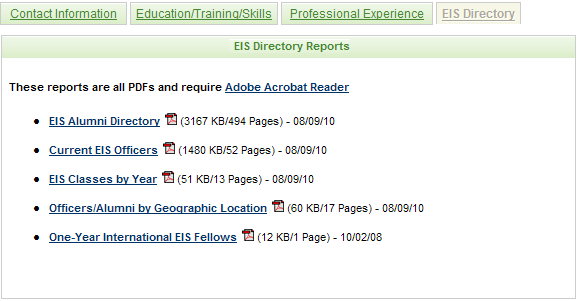 Figure 7Current EIS Officers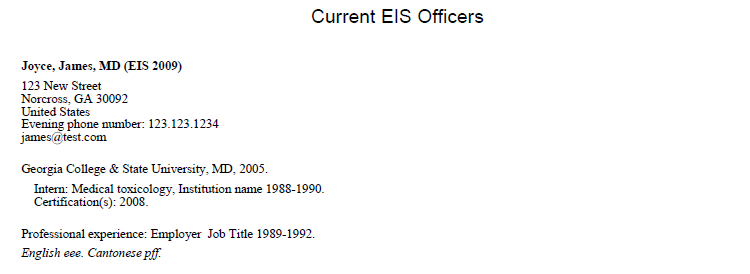 Figure 7-AEIS Classes by Year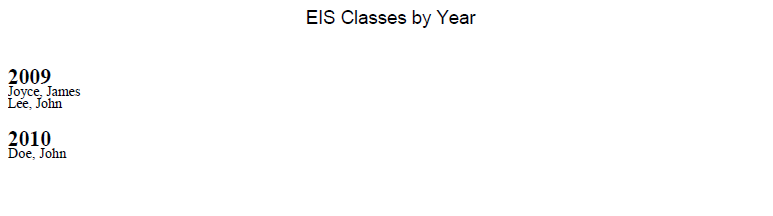 Figure 7-BOfficers / Alumni by Geographic Locations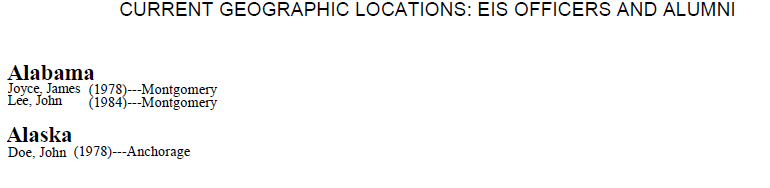 Figure 7-COne – Year International EIS Fellows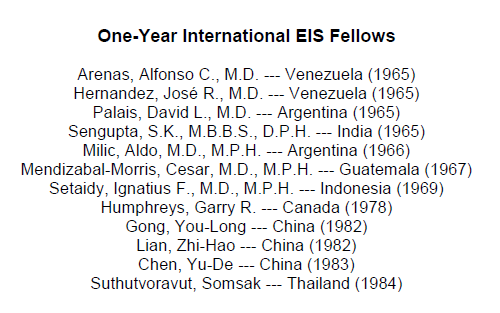 Figure 7-DAppendix A - E-mailsInitial launch announcement and password reset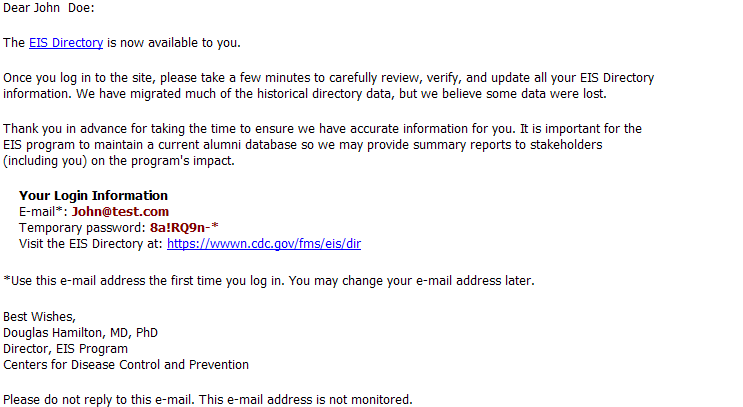 Figure 8-AAlumni Registration Confirmation 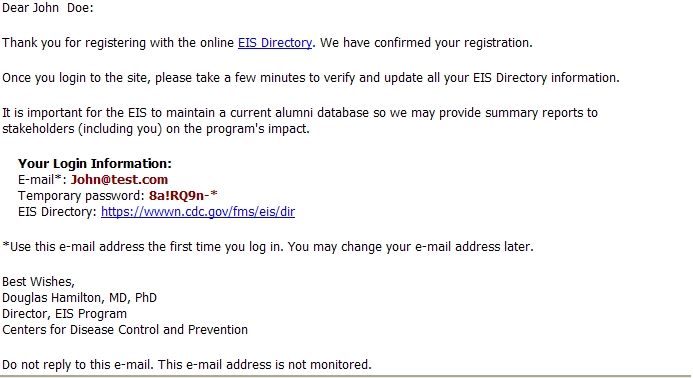 Figure 8-BAppendix B - Changes In Other ProgramsHubert differencesAssignmentPHPS differencesCertificationsAppendix C – List Of ValuesCountriesAfghanistanAlbaniaAlgeriaAndorraAngolaAnguilla (U.K.)Antigua and BarbudaArgentinaArmeniaArubaAustraliaAustriaAzerbaijanAzoresBahamas, TheBahrainBangladeshBarbadosBelarusBelgiumBelizeBeninBermuda (U.K.)BhutanBoliviaBosnia and HerzegovinaBotswanaBrazilBritish Indian Ocean Territory (U.K.)British Virgin IslandsBruneiBulgariaBurkina FasoBurma (Myanmar)BurundiCambodiaCameroonCanadaCanary Islands (Spain)Cape VerdeCayman Islands (U.K.)Central African RepublicChadChileChinaChristmas Island (Australia)Cocos (Keeling) Islands (Australia)ColombiaComorosCongo, Democratic Republic of theCongo, Republic of theCook Islands (New Zealand)Costa RicaCôte d'IvoireCroatiaCubaCyprusCzech RepublicDenmarkDjiboutiDominicaDominican RepublicEaster Island (Chile)EcuadorEgyptEl SalvadorEquatorial GuineaEritreaEstoniaEthiopiaFalkland Islands (Malvinas)Falkland Islands (U.K.)Faroe Islands (Denmark)FijiFinlandFranceFrench Guiana (France)French Polynesia (France)GabonGambia, TheGeorgiaGermanyGhanaGibraltar (U.K.)GreeceGreenland (Denmark)GrenadaGuadeloupeGuatemalaGuineaGuinea-BissauGuyanaHaitiHondurasHong Kong SAR (China)HungaryIcelandIndiaIndonesiaIranIraqIrelandIsraelItalyJamaicaJapanJordanKazakhstanKenyaKiribatiKorea, NorthKorea, SouthKosovoKuwaitKyrgyzstanLaosLatviaLebanonLesothoLiberiaLibyaLiechtensteinLithuaniaLuxembourgMacau SAR (China)MacedoniaMadagascarMadeira Islands (Portugal)MalawiMalaysiaMaldivesMaliMaltaMarshall IslandsMartinique (France)MauritaniaMauritiusMayotte (France)MexicoMicronesia, Federated States ofMoldovaMonacoMongoliaMontenegroMontserrat (U.K.)MoroccoMozambiqueNamibiaNauruNepalNetherlands AntillesNetherlands, TheNew Caledonia (France)New ZealandNicaraguaNigerNigeriaNiue (New Zealand)Norfolk Island (Australia)Northern Mariana Islands (U.S.)NorwayOmanOtherPakistanPalauPanamaPapua New GuineaParaguayPeruPhilippinesPitcairn Islands (U.K.)PolandPortugalQatarRéunion (France)RomaniaRussiaRwandaSaint Helena (U.K.)Saint Kitts and NevisSaint LuciaSaint Pierre and Miquelon (France)Saint Vincent and the GrenadinesSamoaSan MarinoSão Tomé and PríncipeSaudi ArabiaSenegalSerbiaSeychellesSierra LeoneSingaporeSlovakiaSloveniaSolomon IslandsSomaliaSouth AfricaSpainSri LankaSudanSurinameSwazilandSwedenSwitzerlandSyriaTaiwanTajikistanTanzaniaThailandTimor-Leste (East Timor)TogoTokelau (New Zealand)TongaTrinidad and TobagoTunisiaTurkeyTurkmenistanTurks and Caicos Islands (U.K.)TuvaluUgandaUkraineUnited Arab EmiratesUnited KingdomUnited StatesUruguayUzbekistanVanuatuVenezuelaVietnamWestern SaharaYemenZambiaZimbabweStatesAlabamaAlaskaArizonaArkansasCaliforniaColoradoConnecticutDelawareWashington, DC FloridaGeorgiaHawaiiIdahoIllinoisIndianaIowaKansasKentuckyLouisianaMaineMarylandMassachusettsMichiganMinnesotaMississippiMissouriMontanaNebraskaNevadaNew HampshireNew JerseyNew MexicoNew YorkNorth CarolinaNorth DakotaOhioOklahomaOregonPennsylvaniaRhode IslandSouth CarolinaSouth DakotaTennesseeTexasUtahVermontVirginiaWashingtonWest VirginiaWisconsinWyomingPuerto RicoGuamAmerican SamoaU.S. Virgin IslandsAlbertaBritish ColumbiaManitobaNew BrunswickNewfoundland and LabradorNova ScotiaNunavutN.W.T.OntarioQuebecSaskatchewanYukonAustralian Capital TerritoryNew South WalesNorthern TerritoryQueenslandSouth AustraliaTasmaniaVictoriaWestern AustraliaAndra PradeshArunachal PradeshAssamBiharChhattisgarhGoaGujaratHaryanaHimachal PradeshJammu and KashmirJharkhandKarnatakaKeralaMadya PradeshMaharashtraManipurMeghalayaMizoramNagalandOrissaPunjabRajasthanSikkimTamil NaduTripuraUttaranchalUttar PradeshWest BengalAndaman and Nicobar IslandsChandigarhDadar and Nagar HaveliDaman and DiuDelhi LakshadeepPondicherrySecret QuestionsIn what city were you born?In what city was your mother born?In what city was your father born?What was the name of your first pet?What was your high school mascot?What is your favorite color?Visa TypesF-1H-1BJ-1O-1TNCollege Education StatusesCurrentGraduated (Degree Program)Completed (Nondegree Program)IncompleteDegreesAAAASABADADNAMASASNBABACBBABCEBDSBEngBFABHBBIEBMBMBSBMedBNScBNursBPharmBSBS/BABScBSChEBScNBSEBSEEBSFSBSJBSMEBSPHBSNBVSBVScDCHDDSDHADHSDHScDMDDNScDODPADPEDPHDPhilDPMDPTDrPHDrSDrScDScDScDDScHDScVMDVMEdDJDLLBLLDMAMASMATMBMBAMBBChMBBSMBChBMCPSMDMDCMMDivMEdMFAMHAMHSMHScMHSEMMSMNMNSMOHMOTMPAMPASMPHMPharmMPhilMPHTMMPPMPVMMRPMSMSVPHMScMScPHMSDMSHSAMSMMSNMSPHMSPMMSWMTM&HMUSMVScODPAPharmDPhBPhDPNPPsyDRNSBScBScDScMSMSMHygVMDMajor ClassificationsBiological, biomedical, or animal sciencesBusiness, managementCommunity health, public healthDecision or quantitative sciencesEconomics (agricultural, applied, health)Engineering, industrial engineering, operations researchEnvironmental, occupational sciencesEpidemiologyGlobal, international healthHealth educationInformatics (public health, clinical, nursing)Health services administration, health policy analysisHealth services research, quantitative policy analysisInformation technology, information science, computer scienceLiberal arts, general studies, humanities, language, literatureMaternal and child healthMathematical sciences, statistics, biostatisticsPhysical or chemical sciencesPolitical science, lawPublic administration, policy analysisSocial/behavior science (anthropology, social work, psychology)License StatusesReceivedExpectedLanguagesAfrikaansAlbanianAmharicArabic (Egyptian)AramaicArmenianAssameseAymaraAzerbaijaniBasqueBelarusianBengaliBislamaBosnianBulgarianBurmeseCatalanCebuanoCherokeeMandarinCroatianCzechDanishDutchEgyptianEnglishEstonianFinnishFrenchGeorgianGermanGreekGuaraniGujaratiCreole (Haitian)HausaHawaiianHebrewHindiHungarianIcelandicIrishItalianJapaneseJavaneseKannadaKazakhKhmerKoreanLaoLatvianLithuanianMacedonianMalagasyMalayalamMarathiMongolianNahuatlNavajoNepaliNorwegianOriyaOromoFarsiPolishPortuguesePunjabiPashtoRomanianRomanyRussianSanskritSerbianSlovakSlovenianSomaliSpanishSwahiliSwedishTagalogTajikTamilTeluguThaiTibetanTok PisinTurkishTurkmenUkrainianUrduUzbekVietnameseWelshXhosaYiddishYorubaZapotecZuluArabic (Levantine)Arabic (Modern Standard)Arabic (Moroccan)Indonesian (Not Specified)Bahasa MelayuBalochiBerberCantoneseDariIlokanoInuitKurdiKyrgyzLakotaOjibwaQuechuaQuicheUyghurYucatec MayaArabic (Not Specified)Chinese (Not Specified)Creole (Not Specified)MalayProficienciesPoorFairGood ExcellentClinical TitlesInternFellowResidentChief ResidentSpecialtiesAerospace medicineMedical toxicologyUndersea and hyperbaric medicineAllergy and immunologyClinical and laboratory immunologyAnesthesiologyAdult Cardiothoracic AnesthesiologyCritical care medicinePain medicinePediatric anesthesiologyColon and rectal surgeryDermatologyDermatopathologyProcedural dermatologyEmergency medicineMedical toxicologyPediatric emergency medicineSports medicineUndersea and hyperbaric medicineFamily medicineGeriatric medicineSports medicineInternal medicineCardiovascular diseaseClinical cardiac electrophysiologyCritical care medicineEndocrinology, diabetes, and metabolismGastroenterologyGeriatric medicineHematologyHematology and oncologyInfectious diseaseInterventional cardiologyNephrologyOncologyPulmonary diseasePulmonary disease and critical care medicineRheumatologySports medicineTransplant hepatologyMedical geneticsMolecular genetic pathologyNeurological surgeryEndovascular surgical neuroradiologyNeurologyChild neurologyClinical neurophysiologyNeuromuscular medicineNeurodevelopmental disabilitiesPain medicineVascular neurologyNuclear medicineObstetrics and gynecologyOccupational medicineMedical toxicologyUndersea and hyperbaric medicineOphthalmologyOrthopaedic surgeryAdult reconstructive orthopaedicsFoot and ankle orthopaedicsHand surgeryMusculoskeletal oncologyOrthopaedic sports medicineOrthopaedic surgery of the spineOrthopaedic traumaPediatric orthopaedicsOtolaryngologyNeurotologyPediatric otolaryngologyPain medicinePalliative and hospice carePathology-anatomic and clinicalBlood banking/transfusion medicineChemical pathologyCytopathologyForensic pathologyHematologyMedical microbiologyNeuropathologyPediatric pathologySelective pathologyPediatricsAdolescent medicineNeonatal-perinatal medicinePediatric cardiologyPediatric critical care medicinePediatric emergency medicinePediatric endocrinologyPediatric gastroenterologyPediatric hematology/oncologyPediatric infectious diseasesPediatric nephrologyPediatric pulmonologyPediatric rheumatologyPediatric sports medicineDevelopmental-behavioral pediatricsPhysical medicine and rehabilitationPain medicinePediatric rehabilitationSpinal cord injury medicinePlastic surgeryCraniofacial surgeryHand surgeryPreventive medicine (CDC PMR/F ONLY)Preventive medicine (General/PH)Medical toxicologyUndersea and hyperbaric medicinePsychiatryAddiction psychiatryChild and adolescent psychiatryForensic psychiatryGeriatric psychiatryPain medicinePsychosomatic medicineRadiation oncologyRadiology, diagnosticAbdominal radiologyCardiothoracic radiologyEndovascular surgical neuroradiologyMusculoskeletal radiologyNeuroradiologyNuclear radiologyPediatric radiologyVascular and interventional radiologySleep medicineSurgeryHand surgeryPediatric surgerySurgical critical careVascular surgeryVascular surgery — IntegratedThoracic surgeryCongenital Cardiac SurgeryUrologyPediatric urologyTransitional yearInternal Medicine/PediatricsBoard StatusesCertifiedEligibleProgram NamesAmerican Society for Microbiology Fellowship Association of Schools of Public Health Fellowship/Internship (ASPH) Association for Prevention Teaching and Research (APTR) Fellowship (formerly Association for Teachers of Preventive Medicine) Association of Public Health Labs Environmental Laboratory Fellowship (APHL) The CDC Experience Applied Epidemiology Fellowship CSTE/CDC Applied Epidemiology Fellowship Emerging Infectious Disease Laboratory Program (EID) Emerging Leaders Program (ELP) Epidemiology Elective for Medical/Veterinary Students James A. Ferguson Emerging Infectious Diseases Summer Research Fellowship Program Fogarty/Ellison Overseas Fellowship in Global Health and Clinical Research Training Hispanic-Serving Health Professions Fellowship (HSPHS) Hubert Fellowship in International Health Presidential Management Fellowship (PMF) Prevention Effectiveness Fellowship Program (PEFP) Preventive Medicine Residency (non-CDC) Preventive Medicine Residency/Fellowship (PMR/F-CDC) Project IMHOTEP Summer Research Intern Program Public Health Informatics Fellowship Program (PHIFP) Public Health Prevention Service (PHPS) Public Health Sciences Institute Internship Public Health Summer Fellowship ProgramWork SettingsGovernment (including as contractor)Nongovernmental, community, or other organizationAcademiaOther clinical settingIndustryOrganizationsCDCInternational public health (WHO, foreign ministry of health)Other U.S. Department of Health and Human ServicesOther federal governmentState health departmentLocal health departmentCommunity-based organizationFoundationOther organizations with mission targeting the health of the publicSchool of Public HealthSchool of Medicine (allopathic or osteopathic)School of Veterinary MedicineSchool of NursingOther health sciences/health professional schoolOther universityHospital- or clinic-basedHealth maintenance organizationPrivate practicePharmaceutical companyResearch RolesPrincipal InvestigatorCo-InvestigatorInvestigatorEvaluatorResearch Grant Amounts$0 to $5,000$5,001 to $10,000$10,001 to $50,000$50,001 to $100,000$100,001 to $500,000$500,001 to $1,000,000$1,000,001 or moreJob FunctionsI spend/spent more than 50% of my work time on public health/population health.I spend/spent more than 50% of my work time on patient care.I spend/spent more than 50% of my work time on some other function.Job RolesSubject matter expert, technical consultant, or project officer.Patient care.Medical director of a clinic or head of an academic department.Principal investigator in public health research.Supervisor of at least four staff.Set the vision, mission, and program priorities for my organizational unit.Plan, implement, and evaluate public health programs.Engage stakeholders and build strategic alliances with internal and external partners.Conducts education and training in public health informatics.Organizational leadership (chairperson of an academic department, medical director of a clinic).Participates in applied public health informatics research for new insights and innovative solutions to health problems.Supports development of strategic direction for public health informatics within the enterprise.Communicates with cross-disciplinary leaders and team members.Participates in development of knowledge management tools for the enterprise.Implements solutions that assure confidentiality, security, and integrity while maximizing availability of information for public health.Uses standards / supports standards development processes.Honor TypesCivilMilitaryUniformed ServicesHear About Us OptionsAdministrator, career advisor, or professor at schoolInformation session, career fair, or conference exhibitEIS websiteLISTSERVMMWREIS alumniAnnouncement in newsletter or other publicationFriend or colleague (not EIS alumni)EIS recruiting presentationNational meetingAreas Of InterestsBirth defects and developmental disabilitiesChronic disease (e.g., maternal/child health, stroke, heart  disease, nutrition, obesity)Environmental healthGenomicsHealth statisticsHIV, Hepatitis, STDs, TBImmunizationsInfectious diseasesInjuriesOccupational healthInfectious diseases (e.g., HIV, hepatitis, STDs, TB, etc.)Preparedness and emergency responseHealth policy and diplomacyInjury prevention and controlInternational healthOccupational safety and healthMaternal and child healthHealth disparities and vulnerable populationsGlobal HealthGeneral/consultingGeneral - public health practiceCIOCoordinating Office for Global HealthCoordinating Office for Terrorism Preparedness and Emergency ResponseNational Center for Environmental Health/ Agency for Toxic Substances and Disease RegistryNational Center for Injury Prevention and ControlNational Center for Health MarketingNational Center for Health StatisticsNational Center for Public Health InformaticsNational Center on Birth Defects and Developmental DisabilitiesNational Center for Chronic Disease Prevention and Health PromotionAgency for Toxic Substances and Disease RegistryOffice of Genomics and Disease PreventionNational Center for HIV/AIDS, Viral Hepatitis, STD, and TB PreventionNational Center for Immunization and Respiratory DiseasesNational Center for Preparedness, Detection, and Control of Infectious DiseasesNational Center for Zoonotic, Vector-Borne, and Enteric DiseasesNational Institute for Occupational Safety and HealthOD/ Immunization Safety OfficeOD/ Office of Workforce and Career DevelopmentEIS Field Assignments BranchOffice of the Chief Science OfficerNational Office of Public Health GenomicsOffice of the Chief Information Security OfficerOffice of Strategy and InnovationOD/ Office of Workforce and Career DevelopmentOffice of Chief of Public Health PracticeOffice of Health and SafetyNational Center for Emerging and Zoonotic Infectious DiseasesCenter for Global HealthColumn NameColumn LabelEntityFigureList of ValuesE-MailE-mailPersonFigure 2—AN/APasswordPasswordPersonFigure 2—AN/AColumn NameColumn LabelEntityFigureList of ValuesFirst NameFirst NamePersonFigure 2—CN/AMiddle NameMiddle NamePersonFigure 2—CN/ALast NameLast NamePersonFigure 2—CN/AProgram YearEIS Entry YearAlumniFigure 2—CN/AE-MailE-mail AddressPersonFigure 2—CN/APhone NumberPrimary Phone PersonFigure 2—CN/AProgram AssignmentProgram AssignmentAssignmentFigure 2—CN/AColumn NameColumn LabelEntityFigureList of ValuesFirst NameFirst NamePersonFigure 2—CN/ALast NameLast NamePersonFigure 2—CN/AE-MailNew E-mailPersonFigure 2—EN/AProgram YearProgram YearAlumniFigure 2—CN/ASecret QuestionSecret QuestionPersonFigure 2—DSecret questionsSecret AnswerSecret AnswerPersonFigure 2—DN/AColumn NameColumn LabelEntityFigureList of ValuesE-MailLogin E-mailPersonFigure 2—GN/APasswordPasswordPersonFigure 2—IN/ASecret QuestionSecret QuestionPersonFigure 2—HSecret questionsSecret AnswerSecret AnswerPersonFigure 2—HN/AColumn NameColumn LabelEntityFigureList of ValuesE-MailE-mailPersonFigure 2—K N/APasswordCurrent PasswordPersonFigure 2—KN/ASecret QuestionSecret QuestionPersonFigure 2—KSecret questionsSecret AnswerSecret Question AnswerPersonFigure 2—KN/AColumn NameColumn LabelEntityFigureList of ValuesConsentElectronic ConsentAlumniFigure 2—K N/AColumn NameColumn LabelEntityFigureList of ValuesFirst namePersonFigure 5—AN/ALast namePersonFigure 5—AN/ACurrent last nameCurrent last namePersonFigure 5—AN/AOther nameName you go byPersonFigure 5—AN/AProgram yearEIS entry yearAlumniFigure 5—AN/APhotographPhotoPersonFigure 5—AN/APermanent address  line 1AddressPersonFigure 5—AN/APermanent address  line 2PersonFigure 5—AN/APermanent address  line 3PersonFigure 5—AN/APermanent address countryCountryPersonFigure 5—ACountriesPermanent address stateStatePersonFigure 5—AStatesPermanent address cityCityPersonFigure 5—AN/APermanent address zip codeZip/Postal codePersonFigure 5—AN/AEmailLogin/E-mailPersonError! Reference source not found.N/APhone country codeCountry codePersonError! Reference source not found.CountriesPhone numberDaytime phone PersonError! Reference source not found.N/AWork phone numberPermanentPersonError! Reference source not found.N/AAlternate EmailAlternate E-mailPersonError! Reference source not found.N/AMailing address  line 1AddressPersonError! Reference source not found.N/AMailing address  line 2PersonError! Reference source not found.N/AMailing address  line 3PersonError! Reference source not found.N/AMailing address countryCountryPersonError! Reference source not found.CountriesMailing address stateStatePersonError! Reference source not found.StatesMailing address cityCityPersonError! Reference source not found.N/AMailing address zip codeZip/Postal codePersonError! Reference source not found.N/ASpouse NameSpouse NamePersonError! Reference source not found.N/ASpouse AlumniSpouse/Partner is also an EIS officerAlumniError! Reference source not found.N/AChildren NameChildren’s nameChildrenError! Reference source not found.N/AColumn NameColumn LabelEntityFigureList of ValuesCountryCountryCollege educationError! Reference source not found.CountriesStateState/ProvinceCollege educationError! Reference source not found.StatesCityCityCollege educationError! Reference source not found.N/ANameInstitution NameCollege educationError! Reference source not found.College namesStatusStatusCollege educationError! Reference source not found.College education statusesFrom dateDates fromCollege educationError! Reference source not found.N/ATo dateToCollege educationError! Reference source not found.N/ADegreeDegreeCollege educationError! Reference source not found.DegreesDegree date expectedDate expectedCollege educationError! Reference source not found.N/AMajorMajorCollege educationError! Reference source not found.N/AMajor classificationMajor classificationCollege educationError! Reference source not found.Major classificationsColumn NameColumn LabelEntityFigureList of ValuesTitleTitleClinical TrainingError! Reference source not found.Clinical titleSpecialtySpecialtyClinical TrainingError! Reference source not found.SpecialtiesInstitution nameInstitution nameClinical TrainingError! Reference source not found.N/ACountryCountryClinical TrainingError! Reference source not found.CountriesStateState/ProvinceClinical TrainingError! Reference source not found.StatesCityCityClinical TrainingError! Reference source not found.N/AFrom dateDates fromClinical TrainingError! Reference source not found.N/ATo dateToClinical TrainingError! Reference source not found.N/AColumn NameColumn LabelEntityFigureList of ValuesSpecialtySpecialtyBoard CertificationError! Reference source not found.SpecialtiesMost recent issuance dateMost Recent Year of Board CertificationBoard CertificationError! Reference source not found.N/AMost recent expiration dateYear of ExpirationBoard CertificationError! Reference source not found.N/AColumn NameColumn LabelEntityFigureList of ValuesProgram nameFellowshipAdditional TrainingError! Reference source not found.Program namesCDC FellowshipCheck if This is a CDC FellowshipAdditional TrainingError! Reference source not found.N/ACIOCIOAdditional TrainingError! Reference source not found.CIOFrom dateDates fromAdditional TrainingError! Reference source not found.N/ATo dateToAdditional TrainingError! Reference source not found.N/AColumn NameColumn LabelEntityFigureList of ValuesAssignment SettingAssignment SettingAssignmentError! Reference source not found.Work SettingsOrganizationOrganizationAssignmentError! Reference source not found.OrganizationsAssignmentAssignmentAssignmentError! Reference source not found.N/APrimary Content AreaPrimary Content AreaAssignmentError! Reference source not found.Areas of InterestsStateState/ProvinceAssignmentError! Reference source not found.StatesCityCityAssignmentError! Reference source not found.N/AFrom dateDates fromAssignmentError! Reference source not found.N/ATo dateToAssignmentError! Reference source not found.N/AColumn NameColumn LabelEntityFigureList of ValuesLanguage nameSecondary LanguageLanguageError! Reference source not found.LanguagesNative languagePrimary Spoken LanguageLanguageError! Reference source not found.LanguagesReading skillReadLanguageError! Reference source not found.ProficienciesWriting skillWriteLanguageError! Reference source not found.ProficienciesSpeaking skillSpeakLanguageError! Reference source not found.ProficienciesColumn NameColumn LabelEntityFigureList of ValuesWork SettingWork settingWork experienceError! Reference source not found.Work settingsOrganizationOrganizationWork experienceError! Reference source not found.OrganizationsNameEmployerWork experienceError! Reference source not found.N/AJob titleTitleWork experienceError! Reference source not found.N/ACountryCountryWork experienceError! Reference source not found.CountriesStateState/ProvinceWork experienceError! Reference source not found.StatesCityCityWork experienceError! Reference source not found.N/AFrom dateDated fromWork experienceError! Reference source not found.N/ATo dateToWork experienceError! Reference source not found.N/AJob functionJob functionWork experienceError! Reference source not found.Job functionJob rolesJob rolesWork experienceError! Reference source not found.Job rolesColumn NameColumn LabelFigureList of ValuesCountryCountryCountriesColumn NameColumn LabelEntityList of ValuesTitleTitleCertificationN/AInstitution nameInstitution nameCertificationN/ACountryCountryCertificationCountriesStateState/ProvinceCertificationStatesCityCityCertificationN/AFrom dateDates fromCertificationN/ATo dateToCertificationN/A